Проект «Русская матрешка»Ведущая образовательная область: Познавательное развитие, Художественно-эстетическое развитие. Типология проекта: Краткосрочный;Детско-взрослый;Коллективный (фронтальный);Познавательный, творческийЦели и задачи проектаЦель: формировать представления детей  о том, что матрешка появилась очень давно, прототипом матрешки была фигурка японского старичка – Фурукуму. Заготовки для матрешек делаются из липы на специальных станках. В разных местах росписи матрешек разные и зависит от той местности где раскрашивалась матрешка (семеновская, вятская, загорская). Задачи проекта:Узнать историю происхождения игрушки.Выяснить виды матрешек, их особенности и собрать информацию по технологии изготовления и росписи матрёшек в различных стилях.Научиться изображать игрушку, освоить технику росписи матрешки декоративным повторяющимся элементом.Этапы реализации проектаПодготовительный этап:1. Планирование работы.2. Сбор информации из разных источников (энциклопедии, рассматривание иллюстраций с разными видами матрешек, чтения потешек, стихов, составления историй, самостоятельные суждения, интернет).3. Погружение детей в проблему. Совместное выделении проблемы: откуда произошла матрешка (педагогом создается проблемная ситуация: вносятся плоскостные  матрешки разных видов от большего к меньшему но не раскрашенные. Ребята, как вы думаете что это? (Это куклы). Как называют эту куклу? (Матрешка). Далее демонстрируется фигурка человечка Фурукуму. На кого похожа эта фигура? (матрешка похожа на него или человечек похож на матрешек. Что бы вы хотели узнать? (Что появилось раньше матрешка или Фурукума? И почему матрешку назвали матрешкой)4. Создание развивающей среды:Куклы матрешки.Изображение Загорской, Полхов-майданской и Семеновской матрешки.Слайдовая презентация «История происхождения матарешки »Русские народные сарафаны и косынки.Трафареты (силуэты) матрешек.Таблицы с элементами народных росписей.Магнитофонные записи русских народных песен.Тексты русских народных потешек, пословиц, загадок, песен, частушек.Основной этап.Основной этап Планирование мероприятийЗаключительный этапРезультат проекта:Оформление альбома «Виды матрешек».Выставка «Семейная матрешка» (расскажи о своей  матрешке).Подборка стихов, частушек, загадок о матрешке (рассказывание детей на выставке рисунков-матрешек).Презентация для детей «История матрешки».Приложение к проектуИстория происхождения.Матрёшка - один из известных и любимых всеми российских сувениров. Считается, что матрешка исконно русская игрушка, но это не так.
Первая русская матрёшка появилась только в конце 19 века и снискала небывалое признание как один из всеобъемлющих образов России, символ русского народного искусства. 
      Прообразом русской матрёшки стала фигурка добродушного лысого старика, буддийского мудреца Фукурумы, в которой находилось еще несколько фигурок, вложенных одна в другую, завезенная с острова Хонсю. Японцы, кстати, утверждают, что первым на острове Хонсю такую игрушку выточил безвестный русский монах. Ее привезли одному известному человекув Россию.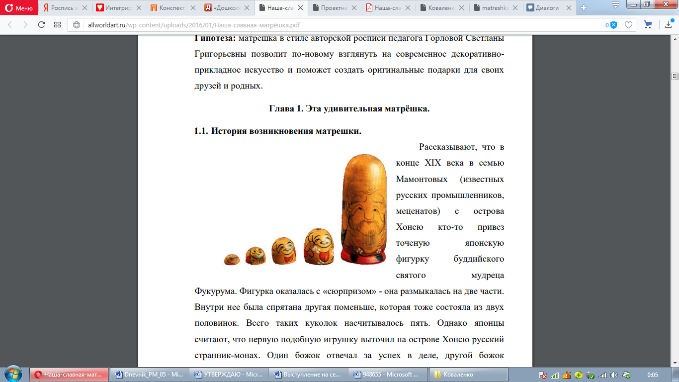 Русскую деревянную разъемную куклу назвали матрёшкой. В дореволюционной провинции имя Матрёна, Матрёша считалось одним из наиболее распространенных русских имён, в основе которого лежит латинское слово «mateг», означающее мать. Это имя ассоциировалось с матерью многочисленного семейства, обладающей хорошим здоровьем и дородной фигурой.
Первая русская матрёшка, была выточена в мастерской-магазине «Детское воспитание» Василием Звездочкиным и расписанная Сергеем Малютиным, примерно в 1898 году. Этот год и считается годом рождения матрешки. Кукла была восьмиместной: за девочкой с черным петухом следовал мальчик, затем опять девочка и так далее. Все фигурки отличались друг от друга, последняя, восьмая, изображала спеленатого младенца.  Как правило, матрёшки изготавливают из древесины лиственных пород деревьев. Самым благодатным материалом является липа. Деревья, предназначенные для выделки матрёшек, спиливают ранней весной, обычно в апреле, когда древесина в соку. Спиленные деревья очищают, оставляя обязательно в нескольких местах кольца коры. Иначе при сушке древесина потрескается. Подготовленные таким образом бревна с замазанными торцами, укладывают штабелями, чтобы между ними остался зазор для воздуха. Заготовленную древесину выдерживают на открытом воздухе не менее двух лет. Бревна, готовые к обработке, распиливают на заготовки для будущей матрёшки. Обычно первой вытачивают самую маленькую неоткрывающуюся фигурку, потом уже все остальные фигурки. Готовые куклы покрывают клеем, сушат, теперь матрёшка готова к росписи. Виды матрешек.«Загорская»При упоминании о “загорской” матрешке перед глазами встает изображение круглолицей девушки в платке и прикрытом передником сарафане, расписанных сочно и ярко несложными цветами, листочками и точками.В росписи обычно используются три – четыре цвета – красный или оранжевый, желтый, зеленый и синий – с добавлением черного для обводки тонкими линиями лица и контуров одежды.«Семеновская»Несмотря на незатейливое решение образа, изготовление матрешек в Семенове по декоративному оформлению было более ярким и своеобразным, чем в Загорске. Эти матрешки расписываются стилизованными цветами контрастных тонов. В композиционном отношении роспись иногда напоминает пышный букет.«Полхов- Майданская»Почти одновременно с семеновской в Поволжье появилась еще одна матрешка – в большом селе Полховский Майдан, или Полхов Майдан, как его назвали в простонаречии.Своей формой полховская матрешка заметно отличается от своих  семеновских сестер. Кроме того, удивляет ее необыкновенное многообразие от многоместных, подчеркнуто вытянутых по вертикали фигурок с маленькой, жестко очерченной головкой до примитивных одноместных фигурок – столбиков и толстеньких, похожих на грибки, куколок. Роспись полховских матрешек строится на сочетании малиново – красного, зеленого и черного цветов по предварительно нанесенному тушью контуру. “Цветы с наводкой” – наиболее типичная и любимая в Полховском Майдане роспись, более близкая и “пестрение” – украшение при помощи отдельных мазков, “тычков” и точек.«Вятская»Пожалуй, наиболее сложной технологией изготовления отличается другой тип матрешки – родом из Вятки. Помимо традиционной росписи, в ее оформлении используется оригинальный художественно – технологический прием, вообще характерный для изделий этого региона – инкрустация соломкой.Вятка издавна славилась изделиями из бересты и лыка – коробами, корзинами, туесами - в которых помимо искусной техники плетения, использовался и тисненый орнамент, поэтому инкрустация соломкой стала применяться еще в конце прошлого века как новый способ художественного оформления изделий. Но вятской матрешке повезло меньше, чем ее подмосковным и поволжским родственницам, из-за известнейшей дымковской глиняной скульптуры, сохранению и развитию которой здесь всегда уделялось наибольшее внимание. Массовому же изготовлению вятской матрешки, по всей вероятности, помешала также сложность самого процесса инкрустации, требующего больших затрат времени и высокого уровня мастерства.Что мы знаемЧто хотим узнатьОткуда мы узнаемМатрешка это кукла, в которой сидят маленькие матрешки. Их может быть многоВсе матрешки походят  друг на другаНо они разного роста.Матрешка это старая игрушка. Как выглядела первая матрешка?Кто такая матрешка? Почему куклу назвали Матрешкой? Откуда к нам пришла матрешка? Кто сделал первую матрешку? Какие разновидности матрешек существовали?  Как нарисовать матрешку правильно.Найдем в интернетеПрочитаем в энциклопедии Спросим у родителей и воспитателейМероприятияФормы совместной деятельностиЦельРабота с родителямиПознавательная беседа  «Откуда произошла матрешка»Познакомиться с историей происхождения русской матрешки (с острова Хонсю кто-то привез точеную японскую фигурку буддийского святого мудреца Фукурума,  которая распадалась на 5 частей), совместно с детьми составить рассказ «Как произошла матрешка».Найти информацию вместе с детьми откуда произошла матрешка.Исследовательская деятельность «Найди похожую матрешку в книжке» и узнай откуда эта матрешка с помощью воспитателя. Презентация полученных результатов.Формировать понимание, что матрешки бывают разные и роспись зависит от того где вытачивалась и расписывалась матрешка. Учить самостоятельно искать информацию на основе картинок при помощи взрослых. Находить схожую матрешку по росписи.Объяснять, как называется эта матрешка.Вместе  с детьми сделать рисунок одной из матрешек по мотивам определенной росписи на выбор совместно с детьми. Рисование «Роспись матрешки»Учить украшать сарафан матрешки узором, состоящим из двух элементов в чередовании, располагая узор на одежде в указанных местах; закреплять различные приемы рисования красками: рисование и закрашивание всей кистью прямых и дугообразных линий, рисование тычком лепестков; развивать интерес к русской народной игрушке; воспитывать любовь к народно-прикладному искусству.Совместно с родителями подобрать частушки,  загадки, стихи  о матрешке и разучить одну из них. 